FEMO 2019: Зима         Класс: 11) Петя, Вася, Коля и Саша играли в шашки. Каждый сыграл друг с другом по четыре партии. Сколько всего партий сыграли ребята?                   Ответ: _____________________________________2) Машина стоит левее мотоцикла, а велосипед стоит правее мотоцикла. В каком порядке они стоят?                                             Ответ: ______________________________________
3) Вставь вместо многоточия «...» действия "+" или "-", чтобы равенство стало верным:                                        2 ... 0 ... 1 … 9 = 10;8 ... 2 ... 3 = 3.Ответ: ______________________________________4) В посёлке построили дом в 2 этажа. Всего в доме 29 окон. Сколько окон на каждом этаже, если известно, что на одном этаже на 3 окна больше, чем на другом?     Ответ: ____________________________________________5) Три мастера чинили машину. Они работали 9 часов. Сколько часов работал каждый мастер?                             Ответ: ________________________________________6) Какие две фигуры можно собрать из 12 и 10 так, чтобы не остались лишних частей.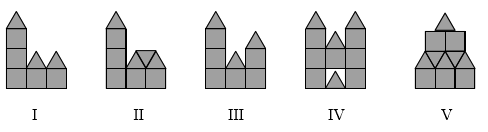 Ответ: ___________________________________________________
7) Света купила шоколадку и поделилась с друзьями. Она разломила шоколадку один раз, потом каждую половинку разломила ещё раз. Сколько частей у неё получилось? Ответ: ___________________________________________________
8) Маша задумала число. Если к нему прибавить 2 и вычесть 5, то получится 7. Какое число задумала Маша?                Ответ:________________________________9) Составь такой магический квадрат что бы суммы цифр по столбцам, по строкам и по диагонали были одинаковые. В ответ запишите число в серой клетке.Ответ:________________________________10) Сколько всего прямоугольников на рисунке ниже?Ответ:________________________________FEMO 2019: Зима         Класс: 21) У Боты через 3 дня день рождение. В какой день недели был день рождения Боты, если два дня назад была среда? Ответ: ________________________________________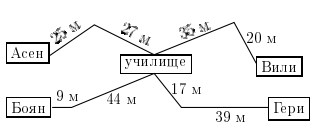 2) Кто живет дальше всего к училищу?Ответ: ___________________________3) Используя цифры 2, 0, 1, 8 составьте два двузначных числа с наибольшей возможной суммой (цифры не должны повторяться). Ответ: ________________________________________4) У Ерназара и Максата 29 тетрадей. Сколько тетрадей у Ерназара, если после того, как он купил еще 3 тетради, у них стало поровну? Ответ: ________________________________________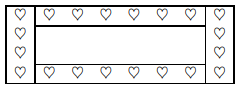 5) Сколько сердечек необходимо убрать, чтобы вдоль любой стороны осталось 1 сердечко? Укажите все возможные варианты.Ответ: _______________________________6) У девочки было 48 яблок. Каждые 3 яблока она поменяла на 5 груши. А затем каждые 8 груши она поменяла на 1 конфетку. Сколько конфеток у девочки?Ответ: ________________________________________7) Из чисел 21, 19, 29, 25, 3, 12, 9, 15, 5, 27 выберите наименьшее количество чисел так, что сумма выбранных чисел была равна 73.Ответ: ________________________________________8) В некоторой международной школе в Уругвае все дети знают уругвайский язык и изучают английский или французский языки. Оказалось, что из 20 учеников одного класса 7 человек знают английский язык, 9 человек – французский язык, а 7 человек знают только уругвайский язык. Сколько учеников знают все три языка?Ответ: ________________________________________9) Написано 99 чисел: 1, 2, 3, ..., 45, 46. Сколько раз встречаются числа, у которых первая цифра на 3 отличается от второй?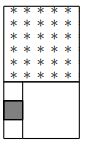 Ответ: ________________________________________10) Прямоугольник разрезали на 5 квадратов, как показано на рисунке. Найдите периметр квадрата со звездочками, если периметр серого квадрата равен 24.Ответ: ________________________________________FEMO 2019: Зима         Класс: 31) Мои оценки по математике - только четверки и пятерки. Если сумма всех моих оценок равна 38, то сколько их у меня? Укажите все возможные варианты.Ответ: ________________________________________2) Среди 13 щенков 8 ушастых и 10 кусачих, и других нет. Сколько среди этих щенков ушастых и кусачих одновременно?Ответ: ________________________________________3) Самал испекла торт с ягодными начинками (см. рисунок справа). Одну ягодную начинку она съела. Остальное она разделила на 5 кусочков с одинаковым количеством ягодных начинок. Сколько ягодных начинок в каждом таком кусочке?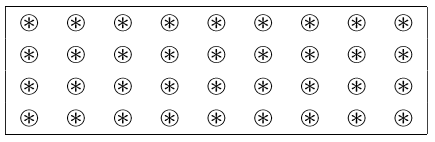 Ответ: ________________________________________4) Шестеро друзей сыграли друг с другом в шахматы на вылет: проигравший партию дальше не играет. Сколько всего было игр?Ответ: ________________________________________5) Записали на доске число 567. После этого записали другие два трехзначных числа, теми же цифрами, но так, что ни одна цифра не осталась на своем месте. Чему равна сумма записанных на доске чисел?Ответ: ________________________________________6) Сколько цифр нужно, чтобы записать числа от 56 до 219?Ответ: ________________________________________7) Тощий Алмат может съесть 3 манты за 30 минут, а толстый Бахтияр съедает 3 манты – за 3 минуты. Сколько времени понадобится обоим мальчикам вместе, чтобы съесть 22 манты, первоначально в кастрюле была 21 манта и каждые 10 минут добавляли 1 манту в кастрлюлю?  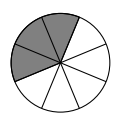 Ответ: ________________________________________8) Торт разрезали на 8 частей, как показано на рисунке справа. Анна съела 3 части, а Бота купила остальное за 600 тенге. Сколько стоил торт?                     Ответ: ________________________________________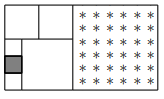 9) Прямоугольник разрезали на 7 квадратов, как показано на рисунке справа. Периметр серого квадрата равен 36. Найдите периметр квадрат со звездочками.Ответ: ________________________________________10) Сколько прямоугольников на рисунке справа имеют ровно одно сердечко?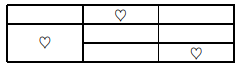 Ответ: ____________________________________FEMO 2019: Зима         Класс: 41) В кондитерском магазине посетители обычно покупают либо один торт, либо одну коробку конфет, либо один торт и одну коробку конфет. В один из дней было продано 20 тортов и 19 коробок конфет. Сколько было покупателей, если 5 человек купили сразу торт и конфеты?Ответ: ________________________________________2) Число, которое выглядит одинаково при записи слева направо и справа налево называется палиндромом. Например, числа 46364, 4664, 464 являются палиндромами Какое следующее число – палиндром после 2020202?Ответ: ________________________________________3) Когда Мадияра спросили, сколько ему лет, он подумал и ответил: "Я втрое моложе папы, но зато вдвое старше своего брата Дамира". Тут подбежал Дамир и сообщил, что папа старше его на 50 лет. Сколько лет Мадияру?Ответ: ________________________________________4) Бабушка напекла блины для всей семьи. Со школы пришел сын и съел половину всех блинов, после чего бабушка отложила три блина для мамы. После этого половину блинов съела дочь. Тогда бабушка отложила еще пять блинов для мамы и осталось 2 блина. Сколько блинов испекла бабушка?Ответ: ________________________________________5) В вазе лежало 47 конфет. Четверо друзей по очереди брали некоторое количество конфет, причем каждый брал больше, чем предыдущий. В итоге оказалось, что третий и четвертый вместе взяли в три раза больше, чем второй с первым. Найдите наименьшее количество конфет, которые могли остаться в вазе.Ответ: ________________________________________6) Сколько в январе пятниц, если 9 января – четверг?Ответ: ________________________________________7) Сколько требуется проволоки, чтобы изготовить каркас пирамиды с ребром 19 см?Ответ: ________________________________________8) Однажды Габит и Максат пошли на рыбалку. Габит поймал 7 рыб, Максат – 5, тут же они их и пожарили. В этот момент к ним подошли Артем и Батырлан, и они решили разделить обед на четверых поровну. Артем заплатил 6 серебряных монет, а Батырлан 2 золотые монеты. Как возможно разделить между Габитом и Максатом эти монеты, если Артем и Батырлан заплатили за себя одинаково? Укажите все возможные варианты. Монеты резать на части нельзя.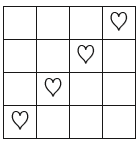 Ответ: ________________________________________9) Сколько прямоугольников содержат ровна два сердечка?Ответ: ________________________________________10) По дороге между Астаной и Карагандой находятся четыре ресторана: A, B, C, D. Известно, что расстояние от Астаны до ресторанов A, B, C и D равны соответственно 10 км, 25 км, 60 км, 140 км. Найдите расстояние от Астаны до Караганды, если только один из четырех указанных ресторанов находится посередине между этими городами.Ответ: ________________________________________FEMO 2019: Қыс          Сынып: 11) Арман, Қанат, Гүлзат, Ақбота дойбы ойнады. Әрқайсысы бір-бірімен 4 ойыннан ойнады. Балалар барлығы неше ойын ойнады?                   Жауабы: _____________________________________2) Көлік мотоциклдің сол жағында, велосипед мотоциклдің оң жағында тұр. Олар қандай ретпен тұр? Жауабы: ______________________________________
3) Теңдік дұрыс болатындай  «...» көп нүктенің орнына "+" немесе "-"  амалдарын қойып шық:                                        2 ... 0 ... 1 … 9 = 10;8 ... 2 ... 3 = 3.Жауабы: ______________________________________4) Ауылда 2 қабатты үй салды. Үйде барлығы 29 терезе бар. Егер бір қабатта екінші қабатқа қарағанда 3 терезе артық болса, әр қабатта неше терезеден орналасқан?      Жауабы: ____________________________________________5) Көлікті үш шебер жөндеді. Олар 9 сағат жұмыс жасады. Әр шебер неше сағат жұмыс істеді? Жауабы: ________________________________________6) Ешбір фигура артық қалмау үшін 12  және 10  -тан қандай екі фигураны құрастыруға болады ?Жауабы: ___________________________________________________
7) Самал шоколад сатып алып достарымен бөлісті. Ол шоколадты бір рет бөлді және әр жартысын тағы да бөлді. Самалда неше бөлік пайда болды?  Жауабы:___________________________________________________
8) Майра бір сан ойлады. Егер сол санға 2-ні қосып, 5-ті азайтса, жауабында 7 саны шығады. Майра қандай сан ойлады?Жауабы:________________________________9) Сиқырлы шаршыны тігінен, көлденеңнен, диогональді сандардың қосындысы тең болатындай толтыр. Жауабына сұр тор көзде болатын санды жаз.  Жауабы:________________________________10) Төменгі суретте неше тіктөртбұрыш бар?Жауабы:________________________________FEMO: Қыс         Сынып: 21) 3 күннен кейін Ботаның туған күні. Екі күн бұрын сәрсенбе болса, Ботаның туған күні аптаның қай күні? Жауабы: ________________________________________2) Училищеге кім ең алыс тұрады?Жауабы: __________________________________3) 2, 0, 1, 8 сандарын пайдаланып екі екітаңбалы жасап, олардың қосындысы мүмкін болатын ең үлкен санды тап. (цирфлар қайталанбау керек).  Жауабы: ________________________________________4) Ерназар мен Мақсатта 29 дәптер бар. Ерназар 3 дәптер сатып алғаннан кейін, екеуінде дәптерлер саны бірдей болды. Алғашында Ерназарда қанша дәптер болған?  Жауабы: ________________________________________5) Әр жақта 1 ғана жүрекшеден қалу үшін неше жүрекшені алып тастау қажет? Барлық мүмкін болатын жауаптарды ата.Жауабы:_____________________________________6) Айсананың 48 алмасы болды. Ол әр 3 алманы 5 алмұртқа ауыстырып алды. Содан кейін әр 8 алмұртты 1 кәмпитке ауыстырып алды. Айсананың неше кәмпиті бар?  Жауабы: ________________________________________7) 21, 19, 29, 25, 3, 12, 9, 15, 5, 27 сандарынан қосындысы 73 болатын мүмкіндігінше аз сандарды таңдап ал.  Жауабы: ________________________________________8) Уругвайдың халықаралық мектебінде барлық балалар уругвай тілін біледі және ағылшын мен француз тілдерін үйренеді. Бір сыныпта 20 оқушының 7- і ағылшын тілін біледі, 9-ы француз тілін біледі, а 7 оқушы тек уругвай тілін біледі. Неше оқушы үш тілді де біледі? Жауабы: ________________________________________9) 99 сан жазылған: 1, 2, 3, ..., 45, 46. Бірінші цифры мен екінші цифрының  айырмашылығы 3-ге тең болатын неше сан кездеседі? Жауабы: ________________________________________10) Суретте көрсетілгендей тіктөртбұрышты 5 шаршыға бөлді. Егер сұр шаршының периметрі 24 –ге тең болса, жұлдызшалары бар шаршының периметрін тап. Жауабы: ________________________________________FEMO 2019: Қыс           Сынып: 31) Менің математикадан бағаларым тек төрттер және бестер. Егер барлық бағаларымның қосындысы 38 болса, онда менде қанша баға? Барлық мүмкін болатын жауаптарды ата.Жауабы: ________________________________________2) 13 күшіктің ішінде 8-і құлақты және 10-ы азулы және басқалары жоқ. Осылардың  ішінде  құлақты да,  азулы да неше күшік бар? Жауабы: ________________________________________3) Самал жидектері бар торт пісірді (оң жақтағы суретке қара). Ол бір жидекті жеп қойды да, қалғанын әр бөлікте бірдей мөлшерде жидек болатындай 5 тілімге бөлді. Әр тілімде неше жидектен болды?Жауабы: _________________________________4) Алты дос өзара шығып кетуге шахмат ойнады: жеңіліп қалған ары қарай ойнамайды. Барлығы неше ойын болды? Жауабы: ________________________________________5) Тақтаға 567 санын жазды. Осы цифрларды пайдаланып екі үштаңбалы сандарды жазды, бірақ бірде бір цифр өз орнында қалмады.  Тақтада жазылған сандардың қосындысы нешеге тең? Жауабы: ________________________________________6) 56-дан 219-ға дейін сандарды жазып шығу үшін қанша цифр қажет?Жауабы: ________________________________________7) Арық Алмат 3 мантыны - 30 минутта жейді, толық Талғат 3 мантыны – 3 минутта жейді. Алғашқыда ыдыста 21 манты болды және әрбір 10 минут сайын 1 мантыны қосып отырды, сонда екі балаға бірге 22 мантыны жеп бітіру үшін қанша уақыт керек?Жауабы: ________________________________________8) Торт оң жақтағы суретте көрсетілгендей 8 тілімге бөлінген. Әлия 3 тілімін жеп қойды. Бота қалғанын 600 теңгеге сатып алды. Торт қанша тұрады? Жауабы:________________________________________9) Тіктөртбұрышты оң жақтағы суретте көрсетілгендей 7 шаршыға қиды. Сұр шаршының периметрі 36-ге тең. Жұлдызшалары бар шаршының периметрін тап.Жауабы: ________________________________________10) Оң жақтағы суретте тек бір жүрекшесі бар неше тіктөртбұрыш көрсетілген?Жауабы:___________________________________FEMO: Қыс                Сынып: 41) Кондитерлік дүкенде сатып алушылар әдетте тек бір торт немесе тек бір қорап кәмпит немесе бір торт және бір қорап кәмпит сатып алады. Бір күні 20 торт және 19 қорап кәмпит сатылды. Егер 5 адам бірден торт және кәмпит алса, неше сатып алушы келген? Жауабы: ________________________________________2) Оңнан солға және солдан оңға қарай бірдей көрінетін сандарды – палиндром деп атайды. Мысалы, 46364,4664,464 сандары. 2020202 санынан кейіңгі келесі палиндром санын ата. Жауабы: ________________________________________3) Мадиярдан жасын сұраған кезде, ол былай деді: «Мен әкемнен 3 есе жаспын, бірақ інім Дамирден 2 есе үлкенмін.». Осы уақытта Дамир келіп, әкесі одан 50 жасқа үлкен екенін айтты. Мадияр нешеде?Жауабы: ________________________________________4) Әжей барлық отбасына құймақ жасады. Мектептен баласы келіп құймақтың жартысын жеп қойды, әжей анаға арнап үш құймақты басқа ыдысқа салып қояды. Осыдан кейін қызы құймақтың жартысын жеп қояды, әжей тағы да анаға арнап бес құймақты басқа  ыдысқа салады. Сонда 2 құймақ қалды. Әжей неше құймақ жасаған Жауабы: ________________________________________5) Ыдыста 47 кәмпит болды. Төрт жолдас кезекпен кәмпит ала бастады, әрқайсысы алдында алған баладан артық алуға тырысты. Соңында үшінші және төртінші балалар бірінші мен екінші балларға  қарағанда үш есе артық алған. Ыдыста қала алатын кәмпиттердің ең аз мөлшерін ата. Жауабы: ________________________________________6) Егер 9 қаңтар – бейсенбі болса, қаңтарда неше жұма бар?Жауабы:________________________________________7) Қабырғасы 19 см болатын пирамиданың каркасын дайындау үшін қанша сым қажет? Жауабы: ________________________________________8) Ғабит пен Мақсат балық аулауға барды. Ғабит 7 балық, Мақсат 5 балық аулап, сол жерде қуырды. Осы кезде оларға Арман мен Батырлан келіп, олар түскі асты төртке тең бөлгісі келді. Арман 6 күміс тиын, ал Батырлан 2 алтын тиын төледі. Егер олар өздері үшін тең төлесе, осы тиындарды Ғабит пен Мақсатқа қалай тең бөлуге болады? Барлық мүмкін болатын жауаптарды ата. Тиындарды екіге бөліге болмайды.  Жауабы: ________________________________________9) Неше тіктөртбұрыш екі бірдей жүрекшені алып тұр?Жауабы: ________________________________________10) Астана мен Қарағанды қалаларының арасында жолда 4 мейрамхана орналасқан: A, B, C, D. Астанадан  A, B, C и D мейрамханаларына дейінгі қашықтық  10 км, 25 км, 60 км, 140 км-ге тең. Егер айтылған мейрамханалардың тек біреуі екі қаланың ортасында орналасқан болса,  екі қаланың арақашықтығын тап?  Жауабы: ________________Правильные ответы на задачи:1 класс / 1 сынып2 класс / 2 сынып3 класс / 3 сынып4 класс / 4 сынып132413241234567891024к-мо-в+ - +, - -13, 1694, 5410612ма-мо-в- - +, - -16, 135, 4123456789101Г21, 801318; 17; 16103359620, 8116; 17; 18621, 80 и 20, 81123456789108; 957519984482096018015123456789103420212022034351712з, 2с и 4 с; 1з, 5с и 1з, 1с172802471з, 5с и 1з, 1с; 2з, 2с и 4 сесть еще: 152, 171, 190 и т.п.